Про затвердження нової редакції Програми «Безпечне місто» на 2018-2019 рокиКеруючись частиною 1 статті 59, пунктом 22 частини 1 статті 26 Закону України «Про місцеве самоврядування в Україні», з метою здійснення заходів, спрямованих на підвищення рівня безпеки громадян та захисту важливих об’єктів міста Боярка,- БОЯРСЬКА МІСЬКА РАДА		ВИРІШИЛА:Затвердити Програму «Безпечне місто» на 2018-2019 роки (додається).Рішення Боярської міської ради від 21 грудня 2017 р. № 39/1251 «Про затвердження програми “Безпечне місто” на 2018 рік», вважати таким, що втратило чинність.Контроль за виконанням цього рішення покласти на Постійну депутатську комісію з питань  житлово-комунального господарства, енергозбереження, благоустрою міста, комунального майна та заступника міського голови за відповідним напрямком.МІСЬКИЙ ГОЛОВА                                                              О.О. ЗАРУБІНПідготував:   Головний спеціаліст відділу з питаньжитлово-комунального господарства, транспорту та надзвичайних ситуацій                                           П.П. Ремесло Погоджено:Заступник міського голови						        В.В. МазурецьНачальник відділу фінансів,економічного розвитку та торгівлі				                  Н.І. МусієнкоНачальник юридичного відділу                                                        К.І. ГончарПРОГРАМА«Безпечне місто»на 2018-2019 рокиБоярка – 2018Актуальність та доцільність ПрограмиНа фоні зростання соціально-політичної напруги в нашій країні, як ніколи, гостро постає питання посилення безпеки громадян, забезпечення нормальної життєдіяльності міста і захисту комунального майна від умисного пошкодження, знищення або викрадення.У зв’язку з цим, виникає нагальна потреба у скоординованій, злагодженій роботі органів місцевого самоврядування міста Боярка та правоохоронних органів, підвищенні оперативності реагування на надзвичайні ситуації, а також вчинення злочинів. При цьому, нові засоби та методи гарантування безпеки міста обов’язково мають відповідати сучасним вимогам, забезпеченню надійності, стійкості та безперебійності роботи в цілодобовому режимі.Боярка має розвинену інфраструктуру, у місті проводяться численні масові заходи, актуальним є питання посилення безпеки дорожнього руху, зменшення кількості злочинів, що пов’язані із пошкодженням, знищенням або викраденням приватного та комунального майна міста, а також попередження скоєння правопорушень. Таким чином, для поліпшення ситуації, що склалася в місті, виникає необхідність  встановлення камер спостереження у визначених місцях, а також камер фіксації реєстраційних державних номерів автотранспорту, що в’їжджає та виїжджає з міста, об’єднання усіх камер в єдину систему моніторингу. Досліджуючи іншу сторону забезпечення безпеки громадян в місті Боярка, стало відомо, що в місті гостро стоїть потреба у забезпеченні безпеки дорожнього руху.Так, на підставі обстежень, які були проведені комунальним підприємством «БГВУЖКГ» спільно з органами національної поліції, було виявлено численні недоліки при забезпеченні безпеки дорожнього руху. Отримані відповідні приписи щодо вимоги забезпечити встановлення необхідних дорожніх знаків, пристроїв для примусового зниження швидкості транспортних засобів, а також нанесення дорожньої розмітки.Відсутність зазначених дорожніх об’єктів постійно наражає на небезпеку усіх учасників дорожнього руху. Крім того, відповідно до п. 1 ст. 21 Закону України «Про автомобільні дороги», органи місцевого самоврядування, що управляють функціонуванням та розвитком вулиць і доріг міст та інших населених пунктів, відповідають за стан вулиць і доріг міст та інших населених пунктів відповідно до діючих норм, у тому числі щодо безпеки руху транспортних засобів і пішоходів.Отже, створення Програми «Безпечне місто» на 2018-2019 роки (далі – Програма) обумовлено потребою впровадження комплексу програмно-апаратних, технічних та організаційних заходів для посилення безпеки населення, захисту приватного і комунального  майна від протиправних посягань, захисту стратегічних об’єктів та об’єктів забезпечення життєдіяльності міста.2. Мета та завдання ПрограмиМетою створення Програми є: впровадження програмно-апаратних, технічних та організаційних заходів для посилення безпеки населення, захисту приватного і комунального майна від протиправних посягань, захисту стратегічних об’єктів та об’єктів забезпечення життєдіяльності міста.Завдання Програми:Створення умов та необхідної платформи, щодо покращення рівня безпеки мешканців міста. Збереження об’єктів благоустрою та історико-культурних цінностей міста Боярка.Запровадження нових форм і методів профілактики правопорушень. Підвищення реагування та покращення показників розкриття злочинів пов’язаних із пошкодженням або знищенням майна, його незаконним заволодінням, грабежами та розбійними нападами, тощо.Створення єдиної локальної міської мережі системи «Безпечне місто», до якої будуть входити усі камери зовнішнього відеонагляду в місті. Встановлення моніторингу за транспортними засобами на в’їздах/виїздах з міста.Забезпечення безперервних, безпечних, економічних та зручних умов руху транспортних засобів і пішоходів вулицями та дорогами міста.Підвищення безпеки дорожнього руху, посилення рівня дисципліни учасників дорожнього руху, оперативне реагування на дорожньо-транспортні події, надзвичайні ситуації, аварії, тощо.3. Заходи реалізації ПрограмиЗаходи реалізації Програми передбачають собою два блоки: Впровадження системи відеоспостереження та системи фіксації державних реєстраційних номерів автотранспортних засобів на території міста.Вказаний блок буде реалізуватися шляхом придбання необхідних технічних засобів через систему «Прозоро». Після чого буде проведено встановлення камер відеоспостереження та камер фіксації державних реєстраційних номерів автотранспортних засобів у визначених місцях, що затвердженні відповідними рішеннями виконавчого комітету Боярської міської ради (Додатки до Програми № 1 та № 2). Камери будуть підключені до єдиної системи, управління якою буде здійснюватися відповідальними особами. Доступ до системи відео спостереження та фіксації реєстраційних номерів автомобілів буде надано місцевим правоохоронним органам. Усі зацікавлені особи можуть стати ініціаторами встановлення відеокамер на території міста, які в подальшому можуть бути включені в загальну систему відеоспостереження.Встановлення дорожніх знаків, пристроїв примусового зниження швидкості транспортних засобів та нанесення дорожньої розмітки на дорогах міста.    Вказаний блок буде реалізуватися шляхом придбання через систему «Прозоро» необхідних дорожніх знаків, пристроїв для примусового зниження швидкості, а також послуг нанесення на дорожнє полотно розмітки. Після придбання необхідних дорожніх об’єктів, силами КП «БГВУЖКГ» буде проведено їх встановлення, а також нанесення дорожньої розмітки спеціалізованими організаціями, відповідно до наявних схем організації дорожнього руху. 4. Алгоритм впровадження системи відеоспостереження та системи фіксації державних реєстраційних номерів автотранспортних засобів у м. Боярка на 2018 рік5. Алгоритм впровадження встановлення дорожніх об’єктів на 2018 рік6. Очікувані результатиРеалізація Програми дозволить за короткий період часу отримати наступні результати:Покращення охорони громадського порядку в місті;Підвищення рівня безпеки в громадських місцях;Збереження об’єктів благоустрою та зменшення кількості злочинів, пов’язаних із пошкодженням, знищенням чи викраденням приватного або комунального майна міста;Зниження кількості дорожньо-транспортних пригод;Підвищення рівня оперативного реагування правоохоронних органів у випадку скоєння злочинів в місцях здійснення відео нагляду, а також підвищення розкриття злочинів по “гарячим слідам”;Попередження скоєння злочинів, таких як пограбування, розбійні напади, незаконне заволодіння транспортними засобами, тощо.7. Фінансування заходів Програми на 2018 рікДля реалізації заходів Програми передбачається залучення коштів міського бюджету, та інших джерел фінансування незаборонених діючим законодавством України.Заступник міського голови                                                                 В.В. МазурецьДодаток № 1 до Програми«Безпечне місто»на 2018-2019 роки Заступник міського голови                                                         В.В. МазурецьДодаток № 2 до Програми«Безпечне місто»на 2018-2019 роки Заступник міського голови                                                         В.В. МазурецьПояснювальна записка до проекту рішення «Про затвердження нової редакції Програми «Безпечне місто» на 2018-2019 роки. З метою впровадження програмно-апаратних, технічних та організаційних заходів для посилення безпеки населення, захисту приватного і комунального майна від протиправних посягань, захисту стратегічних об’єктів та об’єктів забезпечення життєдіяльності міста, розроблено проект рішення «Про затвердження  Програми «Безпечне місто».Реалізація Програми дозволить за короткий період часу покращити охорону громадського порядку в місті, підвищити рівень безпеки у громадських місцях, зберегти об’єкти благоустрою та зменшення кількості злочинів, пов’язаних із пошкодженням, знищенням чи викраденням приватного або комунального майна міста, знизити кількість дорожньо-транспортних пригод, підвищити рівень оперативного реагування правоохоронних органів у випадку скоєння злочинів в місцях здійснення відео нагляду, а також підвищення розкриття злочинів по “гарячим слідам”, попереджувати скоєння злочинів, таких як пограбування, розбійні напади, незаконне заволодіння транспортними засобами, тощо.Таким чином, Програма направлена на підвищення безпеки в місті та є ефективною і необхідною як для територіальної громади в цілому, так і для правоохоронних органів, як певна запорука забезпечення громадського порядку, охорони об’єктів міської інфраструктури та забезпечення безпеки дорожнього руху.Дана Програма містить заходи, для реалізації яких передбачається залучення коштів міського бюджету.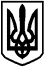 БОЯРСЬКА МІСЬКА РАДАVIІ СКЛИКАННЯЧергова __ сесіяРІШЕННЯ № 44/від «__» березня 2018 року                                                            м. Боярка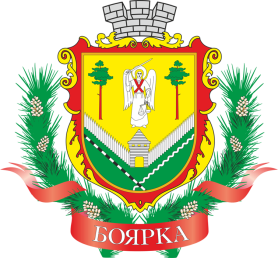 ЗАТВЕРДЖЕНО                                                           рішення чергової __ сесії                                                                         Боярської міської ради VII скликання                                                                      від «__» березня 2018 р. № ________№ п/пНазва заходуТермінВиконавець1.Формування технічного завдання для придбання камер відеоспостереження та камер фіксації реєстраційних номерів автомобілів. Подання заявки на закупівлю необхідного обладнання через систему «Прозоро».I квартал 2018 рокуВиконавчий комітет Боярської міської ради2.Закупівля необхідного обладнання та визначення виконавця робіт по встановленню камер та підключення їх до єдиної системи відеоспостереження та системи фіксації реєстраційних номерів автомобілів. II квартал 2018 рокуВиконавчий комітет Боярської міської ради3.Виконання монтажних та пуско-налагоджувальних робіт, в місцях, затверджених рішеннями виконкому від 08.02.2018 р. № 7/1та від 09.06.2016 р. № 31/1  (Додатки № 1 і № 2 до Програми). Налаштування та запуск системи.II квартал 2018 рокуВідповідно до договорів 4.Здійснення відеоспостереження та моніторингу автомобілів, що в’їжджають та виїжджають з міста Боярка.   ПостійноУповноважені особи виконкомом Боярської міської ради, правоохоронні органи№ п/пНазва заходуТермінВиконавець1.Подання заявки та закупівля дорожніх знаків, пристроїв примусового зниження швидкості транспортних засобів, послуг нанесення дорожньої розмітки через систему «Прозоро».  I квартал 2018 рокуКП «БГВУЖКГ»2.Виконання робіт по встановленню дорожніх об’єктів та нанесення дорожньої розмітки відповідно до схем організації дорожнього руху. II квартал 2018 рокуКП «БГВУЖКГ»№ Назва заходуТермін ВідповідальнийСума, грн.Організація відеоспостереження та фіксації реєстраційних номерів автомобілів  в м. БояркаОрганізація відеоспостереження та фіксації реєстраційних номерів автомобілів  в м. БояркаОрганізація відеоспостереження та фіксації реєстраційних номерів автомобілів  в м. БояркаОрганізація відеоспостереження та фіксації реєстраційних номерів автомобілів  в м. БояркаОрганізація відеоспостереження та фіксації реєстраційних номерів автомобілів  в м. Боярка1.Придбання камер відеоспостереження (65 штук)Протягом 2018 рокуВиконавчий комітет Боярської міської ради, КП «БГВУЖКГ»195 000,002.Придбання камер фіксації реєстраційних номерів автомобілів (7 штук)Протягом 2018 рокуВиконавчий комітет Боярської міської ради, КП «БГВУЖКГ»105 000,001.Встановлення дорожніх знаків та елементів кріплення для нихПротягом 2018 рокуВиконавчий комітет Боярської міської ради, КП «БГВУЖКГ»200 000,002.Встановлення пристроїв примусового зниження швидкостіПротягом 2018 рокуВиконавчий комітет Боярської міської ради, КП «БГВУЖКГ»000,003.Нанесення розмітки на асфальтовому дорожньому покриттіПротягом 2018 рокуВиконавчий комітет Боярської міської ради, КП «БГВУЖКГ»250 000,00Всього:Всього:Всього:Всього:800 000,00№Адреси місць встановлення камер відеоспостереження або фіксації номерів транспортних засобів (затверджені рішенням виконкому від 08.02.2018 № 7/1)Кількість камер (напрямків огляду)1Білогородське кільце (напрямок в обидві сторони вул. Магістральна, вул. Білогородська, вул. Незалежності, с. Білогородка)5 2вул. Магістральна, 1 (біля стели з написом “Боярка”, в’їзд/виїзд у місто)2 3Площа Перемоги (вул. Маяковського, вул. Незалежності, вул. Молодіжна, залізничний переїзд/с. Тарасівка)4 4Перехрестя (обидві сторони вул. Хрещатик, вул. Магістральна)3 5Перехрестя (обидві сторони вул. М.Грушевського, вул. О.Богомазова) 3 6Перехрестя (обидві сторони вул. М.Грушевського, вул. Хрещатик)3 7Обидві сторони вул. Тарасівська (в’їзд/виїзд у місто) 2 8Перехрестя (обидві сторони вул. Т.Шевченка, вул. Матросова)3 9с/г Технікум2 10Парк Шевченка 3 11Парк Перемоги 3 12Перехрестя (обидві сторони вул. Б. Хмельницького та обидві сторони вул. Маяковського)4 13Перехрестя (обидві сторони вул. Б. Хмельницького та обидві сторони вул. Молодіжна)4 14Перехрестя (обидві сторони вул. Білогородська та вул. Сєдова)3 15Перехрестя (обидві сторони вул. Білогородська та вул. Гоголя)3 16Перехрестя (обидві сторони вул. Білогородська та вул. Соборності)417Перехрестя (обидві сторони вул. Хрещатик, вул. Волгоградська)318Перехрестя (обидві сторони вул. Соборності, вул. Волгоградська – протилежна сторона від лісу)319Перехрестя (обидві сторони вул. Гоголя та обидві сторони вул. Лінійна)420Перехрестя (обидві сторони вул. Молодіжна)221Площа Михайлівська (обидві сторони вул. Хрещатик, вул. Садова)322Перехрестя (обидві сторони вул. Т.Шевченка, вул. Тарасівська323Перехрестя вул. М. Левицького та вул. Магістральна (напрямок на вул. М.Левицького)124 Перехрестя вул. Маяковського та вул. Магістральна125Перехрестя вул. Б.Хмельницького та вул. Шкільна (напрямок на школу № 4)126Перехрестя вул. Б.Хмельницького та вул. Незалежності 127Перехрестя (обидві сторони вул. Б. Хмельницького та обидві сторони вул. П. Сагайдачного)428Перехрестя вул. Незалежності та вул. Пастернака129Перехрестя вул. Б.Хмельницького та вул. Свободи (напрямок на школу № 5 та басейн «Прометей»)230Перехрестя вул. Молодіжна та вул. Білогородська 231вул. Молодіжна (напрямок на ТЦ «Квартал»)132Перехрестя вул. Білогородська та вул. П. Сагайдачного (напрямок ЦДТ «Оберіг»)133Перехрестя вул. П. Сагайдачного та вул. Соборності (напрямок на поліклініку)134Перехрестя вул. Хрещатик та вул. Газова (напрямок на вул. Газову)135Перехрестя вул. Хрещатик та пров. Сосновий (напрямок на перехрестя)136Перехрестя вул. М.Грушевського та вул. Лісна (напрямок на перехрестя в сторону с. Забір’я)137Перехрестя вул. О. Богомазова, вул. Богданівська та автодороги в напрямку с. Малютянка 138Водонапірна башта по вул. Вокзальна (обидва напрямки по вул. Вокзальній)239Перехрестя вул. Вокзальна та вул. лейтенанта Кібенка (напрямок на вул. лейтенанта Кібенка)140Перехрестя вул. Вокзальна та вул. М.Грушевського (напрямок на залізничний переїзд)141Перехрестя вул. Київська та пров. Київський142Перехрестя вул. Київська та вул. М.Грушевського143Вул. Київська (напрямок на міст)144Перехрестя вул. Київська та вул. 1-ша Піщана145Перехрестя вул. Лисенка та вул. Польова (напрямок на школу № 1)146Перехрестя вул. лейтенанта Кібенка та вул. Прорізна 147вул. лейтенанта Кібенка на початку кладовища (напрямок на вул. Т.Шевченка)148Перехрестя вул. Т.Шевченка та вул. Польова  149Перехрестя вул. Т.Шевченка та вул. Нова150вул. Т.Шевченка (напрямок на будинок культури)151вул. Зелена, 16 (напрямок на монумент воїнам УНР)152вул. Шевченка, Автолюкс (напрямок в сторону автодороги на с. Віта-Поштова)  153Перехрестя вул. Магістральна та 12-Лінія254Перехрестя вул. Капітальна та вул. Газова155Перехрестя вул. Пастернака та вул. Пушкіна156Перехрестя вул. Пастернака та вул. Шкільна157Перехрестя вул. Залізнична та вул. Черешнева158Перехрестя вул. П Сагайдачного та вул. Покровська159Перехрестя вул. Вербна та вул. Р.Шухевича 160Перехрестя вул. Отамана Орлика та вул. В.Стуса161Перехрестя вул. Отамана Орлика та вул. Білогородська162Перехрестя вул. Лісна та пров. О.Ткаченка163Перехрестя вул. Січових Стрільців, вул. Кооперативна та пров. Базарний164Перехрестя вул. лейтенанта Кібенка та вул. Проектуєма165с/г Технікум (зупинка громадського транспорту)1Всього:Всього:119 №Адреси місць встановлення камер відеоспостереження, (затверджені рішенням виконкому від 09.06.2016 №31/1)Кількість камер (напрямків огляду)1вул. Лінійна, 28, Гоголя, 56, 587 2вул. Білогородська, 1723вул. Білогородська, 2124вул. Білогородська, 2325вул. Білогородська, 2546вул. Білогородська, 2737вул. Білогородська, 14418вул. Сєдова, 9, 11,1349вул. Лінійна, 30210вул. Молодіжна, 63, 65, 67311вул. Молодіжна, 55, 57512вул. Сєдова, 5113вул. Молодіжна, 74114вул. Молодіжна, 72А315вул. Молодіжна, 76216вул. Молодіжна, 77417вул. Ворошилова, 23, 26518вул. Білогородська, 41, 43319вул. Гоголя, 78220вул. Лазо, 12121вул. Б. Хмельницького, 74, 76, 80322вул. Молодіжна, 16, 18, 18А, 20523вул. Волгоградська, 20224вул. Дежньова, 5225вул. Незалежності, 10326вул. Б. Хмельницького, 98227вул. Б. Хмельницького, 113528вул. Білогородська, 134А329вул. Жуковського, 2, 4330вул. Чернишевського, 2131вул. Пушкіна, 1432вул. Яблунева, 2233вул. Б. Хмельницького, 73, 752Всього:Всього:94